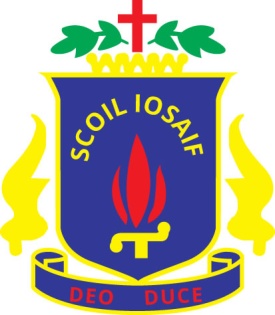 Final Meeting – 22/05/2015Agenda: 1) Apologies2) Minutes 3) State of Council (Resignations, Sixth Years left, etc.)4) Matters for next year (Mental Health/Bullying Campaign, Non-Uniform, etc.) 5) Garda Age Card 6) Decision about re-elections and officers. 7) Any Other BusinessAn Garda Síochána is actively promoting the Age Card as the preferred form of identification for those aged 18 yrs and over. The Age Card is issued under the Intoxicating Liquor Act of 1988 and is a “proof of age” card to prove that the holder is legally old enough to purchase alcohol.   The card shows:NameDate of BirthPhotographNumerous security features to ensure its validity.To apply for a card the Applicant needs the following:A Birth Certificate or a Passport or a GNIB card.One other form of IDOne colour passport photograph.€10 payment from a credit/debit card or an Age Card Voucher (Voucher can be purchased in any Post Office)Students may also get details and a link to the Age Card website on www.drinkaware.ie in the Be Aware section and also on the links page.Further details and the online application forms are available on www.agecard.ieFor all members to consider over the summer:1) Officers will be re-shuffled/ re-elected next September (More details then) 2) New 1st years will be elected. Before the election, I would like to hand out Student Council Info. Booklets and perhaps give a small speech about the role of the Council during C.S.P.E /Religion class.3) Think about what you would like to do about Bullying/ Mental Health Forum. 4) What else can be done next year?  5) Training Days – Emmaus, I.S.S.U.